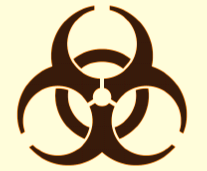 チェック区　分表　示　内　容表　示　内　容表　示　内　容生物災害BSLのレベルBSLのレベル組換えDNAP　　レベル実験中P　　レベル実験中組換えDNA組換え動物等飼育中(P　　)　組換え動物等飼育中(P　　)　動物実験実験責任者又は作業責任者名連絡先チェック区　分表　示　内　容表　示　内　容表　示　内　容生物災害BSLのレベルBSLのレベル組換えDNAP　　レベル実験中P　　レベル実験中組換えDNA遺伝子組換え生物等保管中遺伝子組換え生物等保管中実験責任者又は作業責任者名連絡先